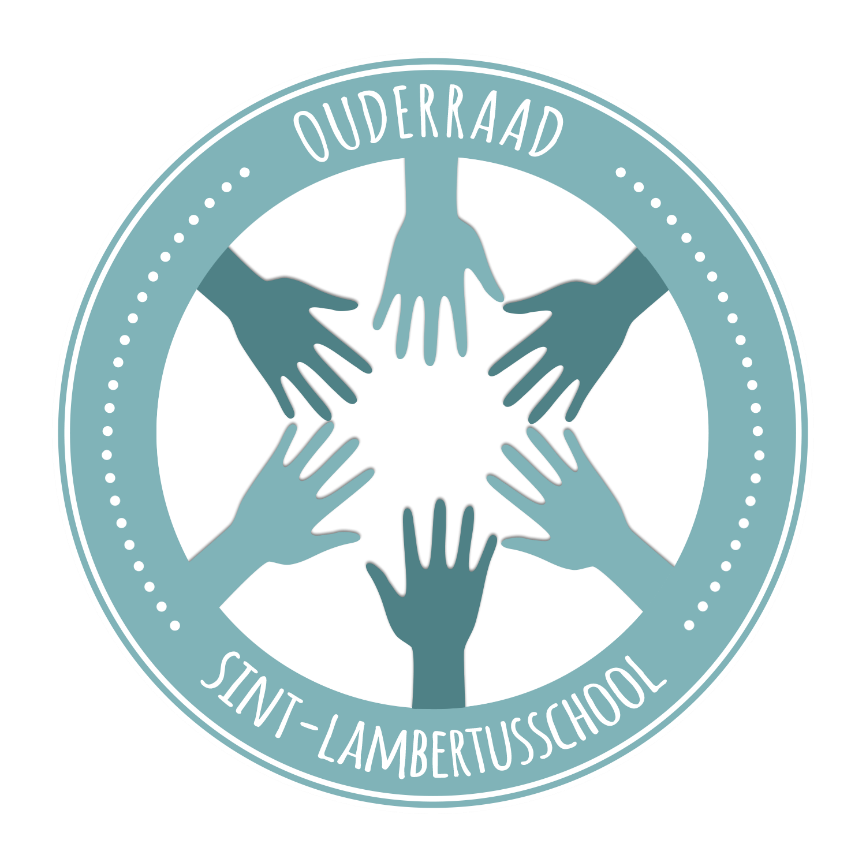 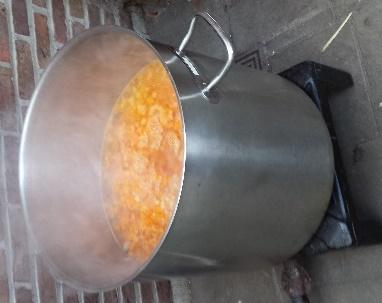 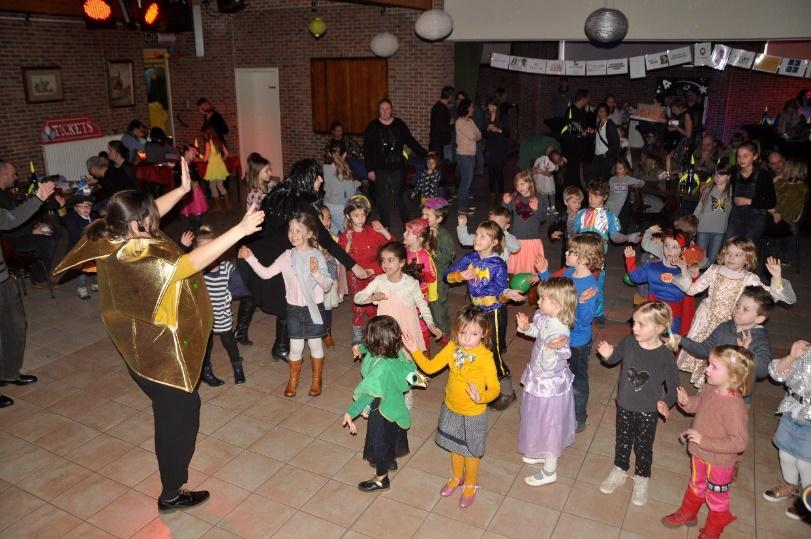 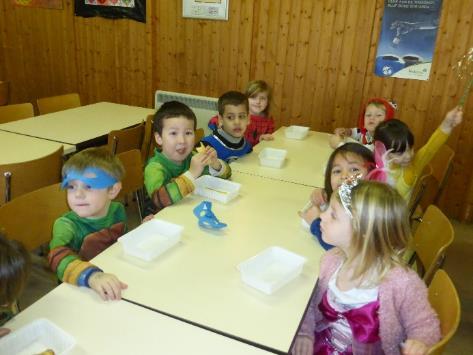 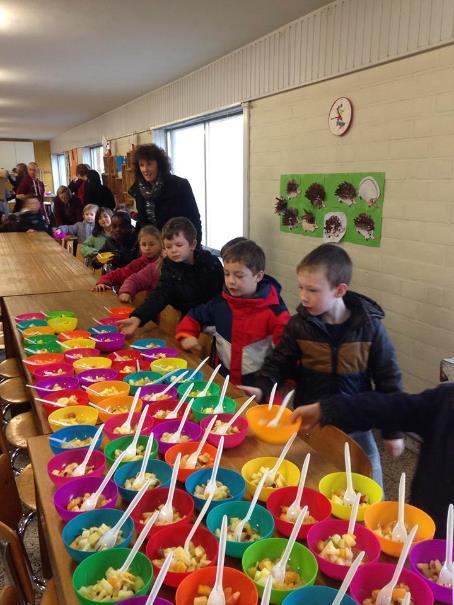 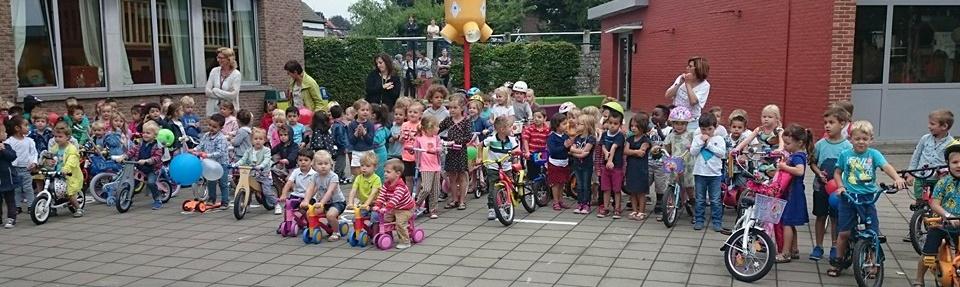 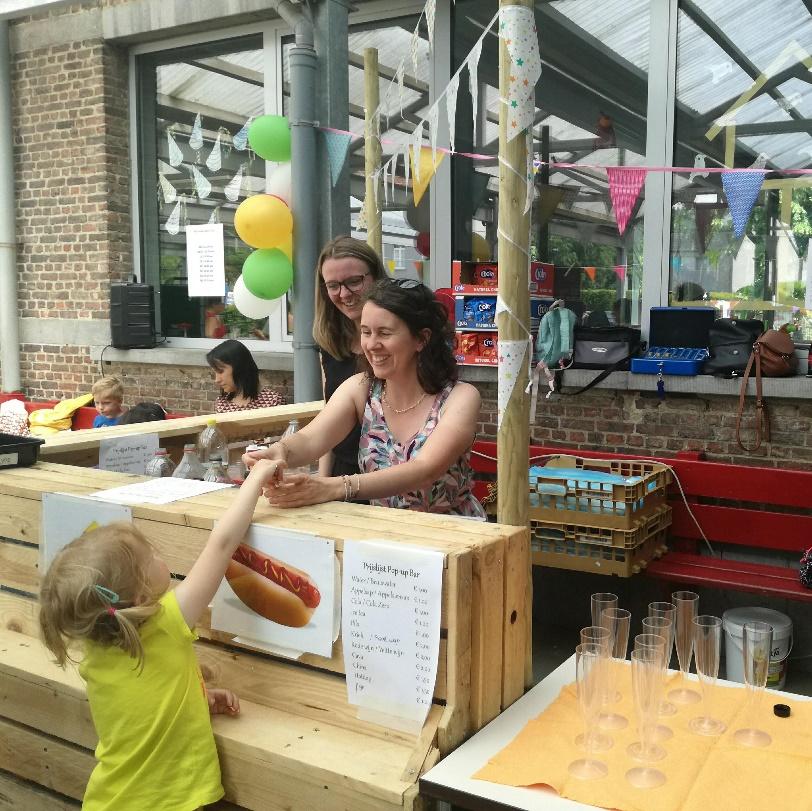 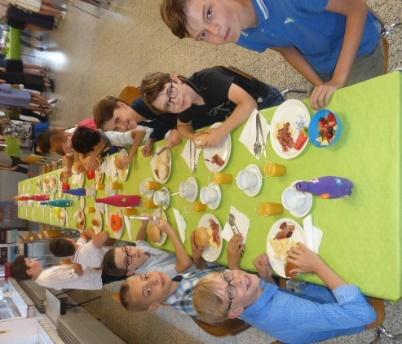 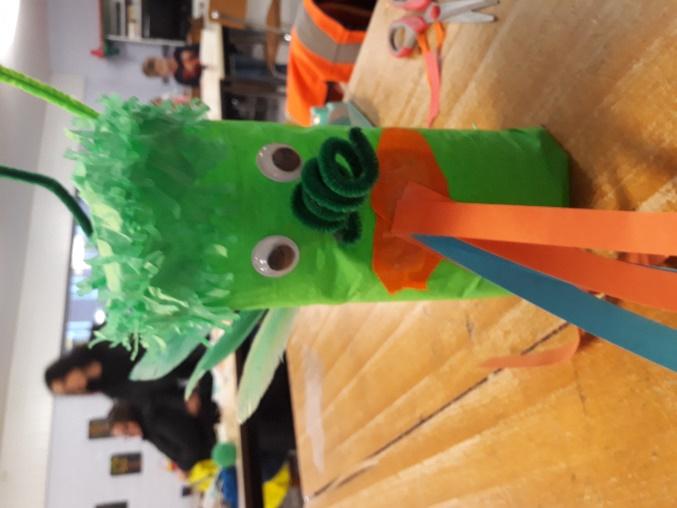 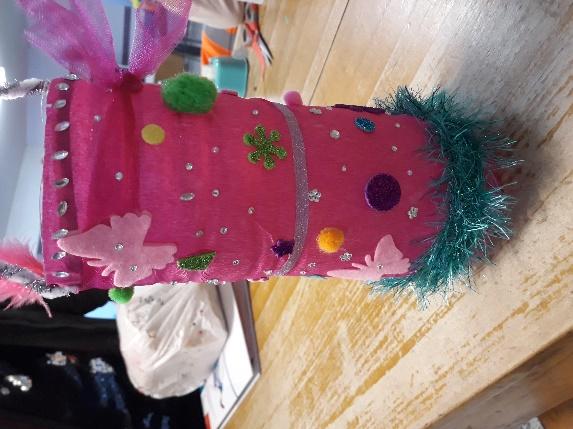 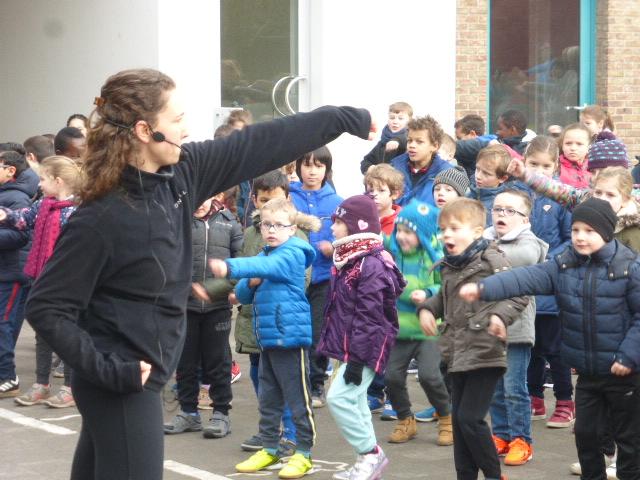 Inschrijvingsformulier Ouderraad Sint-Lambertusschool Inschrijvingsformulier Ouderraad Sint-Lambertusschool Inschrijvingsformulier Ouderraad Sint-Lambertusschool Inschrijvingsformulier Ouderraad Sint-Lambertusschool Inschrijvingsformulier Ouderraad Sint-Lambertusschool Inschrijvingsformulier Ouderraad Sint-Lambertusschool Inschrijvingsformulier Ouderraad Sint-Lambertusschool Ben je al ingeschreven tijdens een infoavond? Dan hoef je dit nu niet meer 
opnieuw te doen, je lidkaart komt eraan. Bedankt dat je lid wil zijn!
Ben je nog niet ingeschreven? Vul dit formulier in om lid te worden.Ben je al ingeschreven tijdens een infoavond? Dan hoef je dit nu niet meer 
opnieuw te doen, je lidkaart komt eraan. Bedankt dat je lid wil zijn!
Ben je nog niet ingeschreven? Vul dit formulier in om lid te worden.Ben je al ingeschreven tijdens een infoavond? Dan hoef je dit nu niet meer 
opnieuw te doen, je lidkaart komt eraan. Bedankt dat je lid wil zijn!
Ben je nog niet ingeschreven? Vul dit formulier in om lid te worden.Ben je al ingeschreven tijdens een infoavond? Dan hoef je dit nu niet meer 
opnieuw te doen, je lidkaart komt eraan. Bedankt dat je lid wil zijn!
Ben je nog niet ingeschreven? Vul dit formulier in om lid te worden.Ben je al ingeschreven tijdens een infoavond? Dan hoef je dit nu niet meer 
opnieuw te doen, je lidkaart komt eraan. Bedankt dat je lid wil zijn!
Ben je nog niet ingeschreven? Vul dit formulier in om lid te worden.Ben je al ingeschreven tijdens een infoavond? Dan hoef je dit nu niet meer 
opnieuw te doen, je lidkaart komt eraan. Bedankt dat je lid wil zijn!
Ben je nog niet ingeschreven? Vul dit formulier in om lid te worden.Ben je al ingeschreven tijdens een infoavond? Dan hoef je dit nu niet meer 
opnieuw te doen, je lidkaart komt eraan. Bedankt dat je lid wil zijn!
Ben je nog niet ingeschreven? Vul dit formulier in om lid te worden.Persoonlijke gegevensPersoonlijke gegevensPersoonlijke gegevensPersoonlijke gegevensPersoonlijke gegevensPersoonlijke gegevensPersoonlijke gegevensVoornaamVoornaamVoornaamFamilienaamFamilienaamFamilienaamGeboortedatumGeboortedatumGeboortedatumTelefoonnr.Telefoonnr.Telefoonnr.E-mailadresE-mailadresE-mailadresIk word graag op de hoogte gehouden via e-mailIk word graag op de hoogte gehouden via e-mailIk word graag op de hoogte gehouden via e-mailIk word graag op de hoogte gehouden via e-mailIk word graag op de hoogte gehouden via e-mailIk word graag op de hoogte gehouden via e-mailIk word graag op de hoogte gehouden via e-mailOudste zoon of dochter op schoolOudste zoon of dochter op schoolOudste zoon of dochter op schoolOudste zoon of dochter op schoolOudste zoon of dochter op schoolOudste zoon of dochter op schoolOudste zoon of dochter op schoolNaam kindNaam kindNaam kindKlasDeelname en/of steunDeelname en/of steunDeelname en/of steunDeelname en/of steunDeelname en/of steunDeelname en/of steunDeelname en/of steunIk steun de ouderraad en betaal hierbij €5,00 lidgeld. 
Ik ontvang samen met mijn lidkaart 2 gratis drankbonnetjes om te gebruiken tijdens één van de activiteiten van de ouderraad.Ik steun de ouderraad en betaal hierbij €5,00 lidgeld. 
Ik ontvang samen met mijn lidkaart 2 gratis drankbonnetjes om te gebruiken tijdens één van de activiteiten van de ouderraad.Ik steun de ouderraad en betaal hierbij €5,00 lidgeld. 
Ik ontvang samen met mijn lidkaart 2 gratis drankbonnetjes om te gebruiken tijdens één van de activiteiten van de ouderraad.Ik steun de ouderraad en betaal hierbij €5,00 lidgeld. 
Ik ontvang samen met mijn lidkaart 2 gratis drankbonnetjes om te gebruiken tijdens één van de activiteiten van de ouderraad.Ik steun de ouderraad en betaal hierbij €5,00 lidgeld. 
Ik ontvang samen met mijn lidkaart 2 gratis drankbonnetjes om te gebruiken tijdens één van de activiteiten van de ouderraad.Ik steun de ouderraad en betaal hierbij €5,00 lidgeld. 
Ik ontvang samen met mijn lidkaart 2 gratis drankbonnetjes om te gebruiken tijdens één van de activiteiten van de ouderraad.Ik steun de ouderraad en betaal hierbij €5,00 lidgeld. 
Ik ontvang samen met mijn lidkaart 2 gratis drankbonnetjes om te gebruiken tijdens één van de activiteiten van de ouderraad.Ik wil dit schooljaar graag deel uitmaken van volgende team(s).  (dit betekent mee nadenken over de organisatie van de activiteiten; drietal vergaderingen per jaar)Ik wil dit schooljaar graag deel uitmaken van volgende team(s).  (dit betekent mee nadenken over de organisatie van de activiteiten; drietal vergaderingen per jaar)Ik wil dit schooljaar graag deel uitmaken van volgende team(s).  (dit betekent mee nadenken over de organisatie van de activiteiten; drietal vergaderingen per jaar)Ik wil dit schooljaar graag deel uitmaken van volgende team(s).  (dit betekent mee nadenken over de organisatie van de activiteiten; drietal vergaderingen per jaar)Ik wil dit schooljaar graag deel uitmaken van volgende team(s).  (dit betekent mee nadenken over de organisatie van de activiteiten; drietal vergaderingen per jaar)Ik wil dit schooljaar graag deel uitmaken van volgende team(s).  (dit betekent mee nadenken over de organisatie van de activiteiten; drietal vergaderingen per jaar)Ik wil dit schooljaar graag deel uitmaken van volgende team(s).  (dit betekent mee nadenken over de organisatie van de activiteiten; drietal vergaderingen per jaar)Magisch Muizen  
knutselnamiddag en huifkarrentochtMagisch Muizen  
knutselnamiddag en huifkarrentochtMagisch Muizen  
knutselnamiddag en huifkarrentochtMagisch Muizen  
knutselnamiddag en huifkarrentochtMagisch Muizen  
knutselnamiddag en huifkarrentochtMagisch Muizen  
knutselnamiddag en huifkarrentochtVerkeer 
voetgangersexamen, fietsexamen,…Verkeer 
voetgangersexamen, fietsexamen,…Verkeer 
voetgangersexamen, fietsexamen,…Verkeer 
voetgangersexamen, fietsexamen,…Verkeer 
voetgangersexamen, fietsexamen,…Verkeer 
voetgangersexamen, fietsexamen,…Muzo 
workshops / toneelvoorstellingen vastleggen Muzo 
workshops / toneelvoorstellingen vastleggen Muzo 
workshops / toneelvoorstellingen vastleggen Muzo 
workshops / toneelvoorstellingen vastleggen Muzo 
workshops / toneelvoorstellingen vastleggen Muzo 
workshops / toneelvoorstellingen vastleggen FIT 
fruitschildagen, soepdagFIT 
fruitschildagen, soepdagFIT 
fruitschildagen, soepdagFIT 
fruitschildagen, soepdagFIT 
fruitschildagen, soepdagFIT 
fruitschildagen, soepdagFUN 
pop-up bar, pannenkoeken bakken, afscheidsontbijt,… FUN 
pop-up bar, pannenkoeken bakken, afscheidsontbijt,… FUN 
pop-up bar, pannenkoeken bakken, afscheidsontbijt,… FUN 
pop-up bar, pannenkoeken bakken, afscheidsontbijt,… FUN 
pop-up bar, pannenkoeken bakken, afscheidsontbijt,… FUN 
pop-up bar, pannenkoeken bakken, afscheidsontbijt,… Ik wil niet deel uitmaken van een team, maar kom graag helpen wanneer ik kan, laat me iets weten.Helaas, misschien een andere keer.Ik wil niet deel uitmaken van een team, maar kom graag helpen wanneer ik kan, laat me iets weten.Helaas, misschien een andere keer.Ik wil niet deel uitmaken van een team, maar kom graag helpen wanneer ik kan, laat me iets weten.Helaas, misschien een andere keer.Ik wil niet deel uitmaken van een team, maar kom graag helpen wanneer ik kan, laat me iets weten.Helaas, misschien een andere keer.Ik wil niet deel uitmaken van een team, maar kom graag helpen wanneer ik kan, laat me iets weten.Helaas, misschien een andere keer.Ik wil niet deel uitmaken van een team, maar kom graag helpen wanneer ik kan, laat me iets weten.Helaas, misschien een andere keer.Ik wil niet deel uitmaken van een team, maar kom graag helpen wanneer ik kan, laat me iets weten.Helaas, misschien een andere keer.Ik heb een idee voor een leuke / nieuwe activiteit: Ik heb een idee voor een leuke / nieuwe activiteit: Ik heb een idee voor een leuke / nieuwe activiteit: Ik heb een idee voor een leuke / nieuwe activiteit: Ik heb een idee voor een leuke / nieuwe activiteit: Ik heb een idee voor een leuke / nieuwe activiteit: Ik heb een idee voor een leuke / nieuwe activiteit: Bezorg mij met 5€ lidgeld in een omslag met uw kind terug op school. 
Hartelijk bedankt!Bezorg mij met 5€ lidgeld in een omslag met uw kind terug op school. 
Hartelijk bedankt!Bezorg mij met 5€ lidgeld in een omslag met uw kind terug op school. 
Hartelijk bedankt!Bezorg mij met 5€ lidgeld in een omslag met uw kind terug op school. 
Hartelijk bedankt!Bezorg mij met 5€ lidgeld in een omslag met uw kind terug op school. 
Hartelijk bedankt!Bezorg mij met 5€ lidgeld in een omslag met uw kind terug op school. 
Hartelijk bedankt!Bezorg mij met 5€ lidgeld in een omslag met uw kind terug op school. 
Hartelijk bedankt!